DGN FIELDHOUSE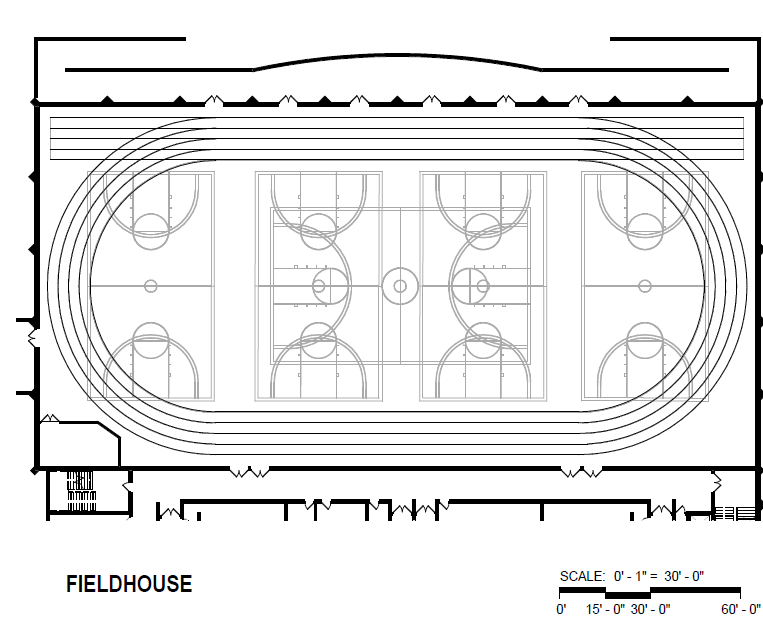 SIZE:  27,800 square feetAppropriate for:  	Basketball 			Baseball			Softball			Indoor track			Large gatherings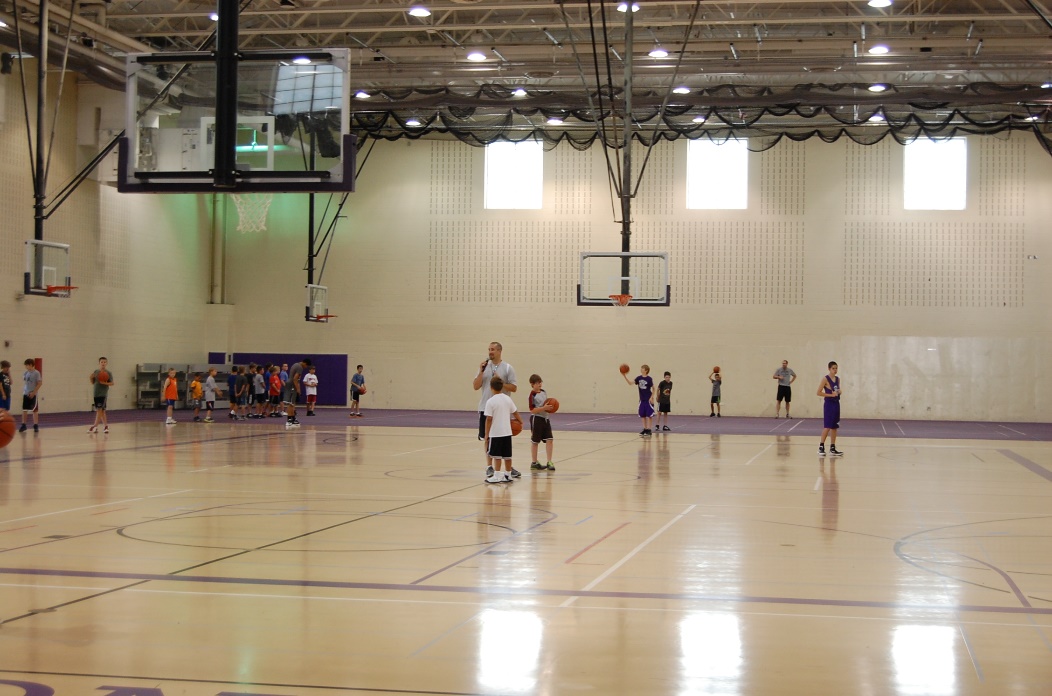 Restrictions:	No food or beverage other thanwater is allowed in the spaceFeatures:		Basketball hoops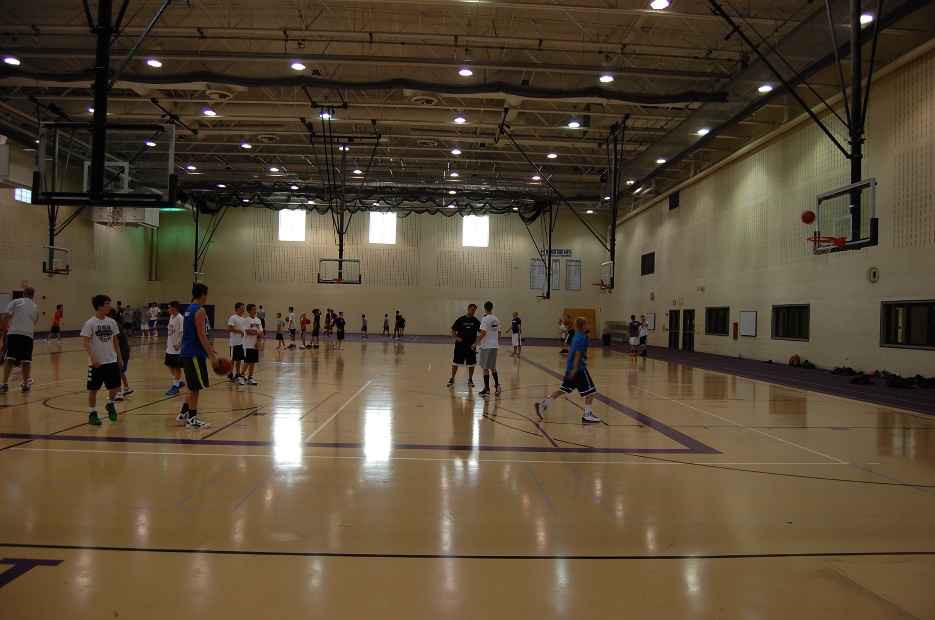 			Divider screens			Batting cage 